 Science Summer 2 (wc 6th July 2020)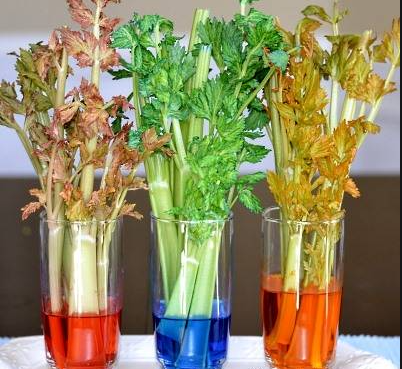 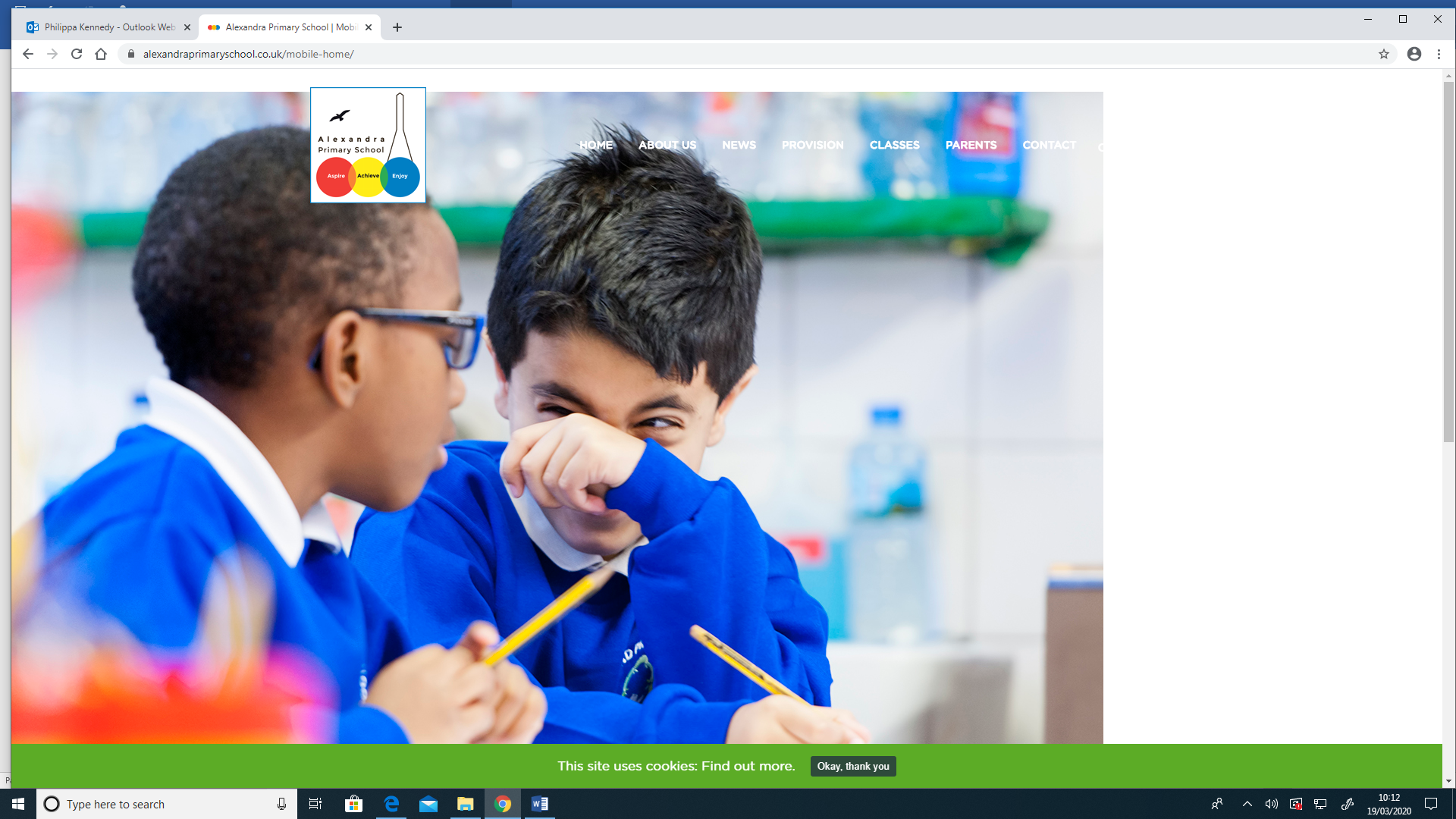 Recap from last lesson Can you how water is transported within plants? LO: To research and investigate the different parts of a flower and explain their role in pollination and fertilisation.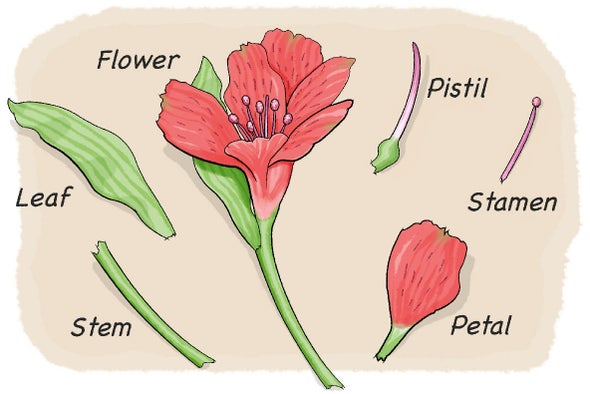 Success Criteria 1: I can identify the different parts of a flowerWatch this video: https://www.youtube.com/watch?v=493WeySyf-8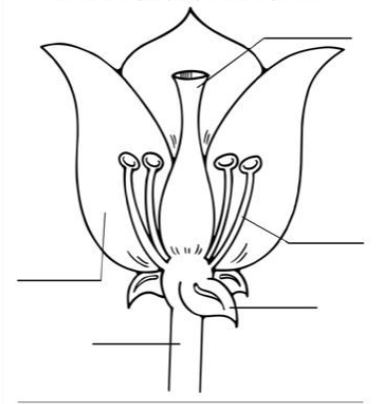 Activity 1Try to draw the flower and have a go at labelling the different parts of the flower. Success Criteria 2: I can explain what each part of a flower does.Watch this video: https://www.youtube.com/watch?v=493WeySyf-8Activity 2 Can you have a go at writing the function of each part of the flower The function of the_______________ is ____________________________ Success Criteria 3: I can explain the process of pollinationWatch this video: https://www.bbc.co.uk/teach/class-clips-video/science-ks1-ks2-ivys-plant-workshop-what-is-pollination-and-how-does-it-work/zv4df4jWhat did you find out? Activity 3 In your own words have a go at explaining the process of pollination. The process of pollination begins with___________________ Challenge: Have a go at writing a non-fiction report on plant reproduction or the process of pollination.